Муниципальное общеобразовательное учреждение средняя общеобразовательная школа № 20с углубленным изучением отдельных предметовСилина И. АПРОГРАММАбиблиотечных уроковЧИТАЕМ С ДЕТЬМИг. Ухта2023Авторы:Силина И.А – заведующий библиотекой МОУ СОШ № 20ПОЯСНИТЕЛЬНАЯ ЗАПИСКА       Роль чтения в младшем школьном возрасте очень велика. Процесс чтения развивает познавательные интересы и расширяет кругозор. Поэтическая литература влияет на развитие образной памяти и совершенствование оперативной памяти и устойчивость внимания, от которого зависит умственная работоспособность. Через знакомство с художественной литературой развивается активность, любознательность, общая культура и эрудиция детей.      В рамках современности художественная литература и словари играют колоссальную роль. Они являются носителями огромных массивов полезной и важной информации. Словари помогают качественно разобраться в том или ином вопросе, найти точное определение, углубиться в суть, исследовать тематику.     В мире каждый день что-то происходит. Одни открытия и события сменяют другие. Именно поэтому важно иметь доступ к надежному и проверенному источнику информирования, которыми являются книги и словари.     Дети младшего школьного возраста часто бывают неусидчивыми, у них недостаточно развито абстрактное мышление, недостаточно развиты свойства внимания: распределение, устойчивость. Способность к произвольному вниманию в этом возрасте 10-15 минут. Поэтому необходимо в программу занятий включать игровые моменты, просмотр мультфильмов по тематике произведения, различные викторины.Структура занятий должна обязательно включать такие аспекты:1.Знакомство с школьной библиотекой, со структурой книги;2.Знакомство с художественными произведениями (сказками, рассказами, легендами и т.д);3.Проведение викторин по сюжетам художественных произведений;4.Игры (дидактические, подвижные, командные)   Библиотечные уроки помогают детям младшего школьного возраста формировать мотивацию к чтению, формированию начальных знаний, умений и навыков по работе с книгой, приобщение детей к посещению библиотеки и систематическому чтению, учат ориентироваться в потоке информации, полготовить его к жизни и деятельности в условиях информационного общества.    В этих условиях чрезвычайно актуальным становится формирование культуры чтения, умение ориентироваться в источниках информации, пользоваться разными стратегиями чтения, адекватно понимать прочитанное, сортировать информацию.Программа занятий предназначена для детей 7-11 лет. Занятия проводятся один раз в неделю в течение 1, 5 часов. Оптимальное количество детей в группе 10-15 человек.ЦЕЛИ И ЗАДАЧИ ПРОГРАММЫЦель: формирование у младших школьников интереса к чтению, привитие вкуса к художественной и справочной литературе посредством познавательных, игровых программ.Задачи:Формирование у младших школьников представлений о книге, детских авторах;Развитие интереса к художественной литературе, словарям, умению применять их в учебной деятельности;Развитие творческого мышления и воображения;Формирование мотивации к чтению у детей младшего школьного возраста.ПЛАН ПРОВЕДЕНИЯ ЗАНЯТИЙЗАНЯТИЕ ИЗ ЦИКЛА «СТРОЕНИЕ КНИГИ»(автор программы - Силина И. А., заведующий библиотекой МОУ СОШ № 20)Цель: познакомить обучающихся со структурой книги, дать первые навыки самостоятельной работы с книгой, закрепить полученную на уроке информацию.Задачи:-углублять знания о структуре книги: титульный лист, оглавление, предисловие, послесловие;-развивать навыки работы с книгой, выбирать правильную книгу;-прививать любовь к книге.Форма проведения – урок-практикум.            Оборудование:v Книги в переплетеv Книги в обложкеv Книга в суперобложкеv Книги с оформленным форзацемv Учебники русского языкаv Презентация «Структура книги»                              Ход урока     Здравствуйте, ребята! Сегодня наш разговор пойдет о книге. Вы знаете, что в любой библиотеке огромное множество самых разных книг и, когда вы приходите в библиотеку, вам очень трудно сделать правильный выбор. Так это?   Поможет вам в этом наш урок под названием «Структура книги», где вы познакомитесь с основными элементами книги, которые помогут вам выбрать нужную книгу на ваш вкус.   Перед вами обычная книга. А известно ли вам, как называются все её части, какой бывает шрифт, которым набирается текст в книге, зачем нужны иллюстрации?Всякое знакомство с книгой начинается с её одежды. Зачем же нужна обложка, как вы думаете? (Ответы детей.)     Книги одевают в обложки, чтобы они дольше служили людям. Переплет предохраняет книгу от порчи и украшает её, а еще обложка создает первое впечатление о книге. Только ли для этого нужна обложка? Какую информацию можно узнать, внимательно посмотрев на неё? (Ответы детей: автора книг, название).Задание:v Поднимите руку у кого книга в переплетеv А теперь те, у кого книга в бумажной обложкеv Чем они отличаются друг от друга?v Рассмотрите переплет или обложку книги.v Какие сведения помещены на переплете?    У каждой книги есть корешок. Он всегда на виду. Если книга стоит на полке, то всякий может его увидеть. Глядя на корешок каждый узнает, как называется книга и кто её написал.     Раскроем книгу. Первое, на что мы обращаем свое внимание, конечно, первый лист, приклеенный, с одной стороны, к переплетной крышке, соединяющий переплет с книжным блоком. Это фoрзац.     Слово состоит из двух немецких слов: «фор» (перед) и «зац» (набор), т. е. то, что предшествует тексту. Как вы думаете, какую роль играет форзац? (Ответы детей.)   Он играет не только служебную роль, соединяя обложку с книжным блоком, но зачастую это один из элементов художественного оформления книги.   Перевернув свободный лист форзаца, видим лист титульный. Его называют лицом книги, её дверью. Знаете ли вы, что обычно помещается на титульном листе? (Ответы детей.)   Здесь помещают название книги, фамилию автора, сведения об издательстве, выпустившем книгу, время и место её выхода в свет. Часто указывается фамилия художника, иллюстрировавшего книгу. Если книга переведена с другого языка, то на титульном листе можно еще увидеть и фамилию переводчика.Задание:v Прочитайте титульный лист своей книгиv Какие сведения ты считаешь самыми главными?Давайте запишем сведения с титульного листаo   Автор-_______________________o   Заглавие____________________o   Подзаголовочные данные___________________________o   Выходные данные__________________________o   Надзаголовочные данные________________________    Переворачиваем страницу, и видим, что почти в каждой книге есть аннотация – это короткий рассказ о книге, написанный мелким шрифтом. Иногда это всего две-три фразы, но о самом главной теме произведения. Аннотация помещается на обороте титульного листа или в конце книги, то есть на первой или на последней страницах. Заданиеv Прочитайте аннотацию,v После ее чтения вам захотелось прочитать эту книгу?    Запомните перед тем, как взять книгу в библиотеке, прочтите аннотацию. Это поможет вам сделать правильный выбор.      Переходим к следующим элементам книги – предисловие и послесловие. Эти два элемента неразрывно связаны друг с другом. Это статьи о книге или авторе, которые помещаются перед текстом (предисловие) или после него (послесловие). Предисловие и послесловие расскажут вам об авторе, его жизни и творчестве, о книге, об истории ее создания, о героях книги, их дальнейшей судьбе и о многом другом.Загадка: как называется перечисление всех произведений или глав, входящих в книгу, с указанием страниц, где они помещены. (Содержание или оглавление).     В любом издании есть оглавление или содержание. Особенно это касается сборников (сказок, стихотворений, рассказов). Оглавление помогает нам познакомиться с основным содержанием книги, узнать точный «адрес» (страницу), где можно найти то или иное произведение. Оглавление обычно помещают в конце книги, реже – в начале.Давайте повторим, из чего состоит книга?-Обложка-Титульный лист-Предисловие-Содержание-Иллюстрация   Думаю, что вы все были очень внимательны. Так ли это?Давайте проверим.Задание:Найди определение к каждому элементу книги, соединив их прямыми линиями.Проверим, правильно ли вы поставили стрелки.- Что вы узнали сегодня? Чему научились?Библиотекарь: Ребята, наш урок подошел к концу.Хорошая книжка привыкла к прочтению,
И тот получает пятерку по чтению,
Кто с детства любитель большой почитать
И книжки, как старших, привык уважать!Библиотекарь раздает каждому ребенку памятки «Правила обращения с книгой».ЗАНЯТИЕ ИЗ ЦИКЛА «СЛОВАРИ – СОКРОВИЩЕ РУССКОГО ЯЗЫКА»(автор программы - Силина И. А., заведующий библиотекой МОУ СОШ № 20)Цель: познакомить детей с понятием словарь, какие бывают словари и чем могут быть полезны в процессе школьного обучения.Библиотекарь: здравствуйте ребята, тема нашего библиотечного урока «Словари-сокровище русского языка»Слова́рь — книга или любой другой источник, информация в котором упорядочена (систематизирована) с помощью разбивки на небольшие статьи, отсортированные по названию или тематике[1]. Различают энциклопедические и лингвистические словари.С развитием компьютерной техники всё большее распространение получают электронные словари и онлайн-словари.Первым русским словарём принято считать Азбуковник, помещённый в списке Кормчей книги 1282 года и содержащий 174 слова[2].Разные источники по-разному определяют понятие «словарь»:словарь — книга, содержащая собрание слов (или морфем, словосочетаний, идиом и т. д.), расположенных по определённому принципу, и дающая сведения об их значениях, употреблении, происхождении, переводе на другой язык и т. п. (лингвистические словари) или информацию о понятиях и предметах, ими обозначаемых, о деятелях в каких-либо областях науки, культуры и др.[3];словарь — сборник слов, речений какого-либо языка, с толкованием или с переводом. Словари бывают общие и частные, обиходные и научные[4];словарь — собрание слов (обычно в алфавитном порядке), устойчивых выражений с пояснениями, толкованиями или с переводом на другой язык[5];Словари принято делить на два основных типа: энциклопедические и лингвистические.Объект описания лингвистических (языковых) словарей — языковые единицы (слова, словоформы, морфемы). В таком словаре слово (словоформа, морфема) может быть охарактеризовано с разных сторон, в зависимости от целей, объёма и задач словаря: со стороны смыслового содержания, словообразования, орфографии, орфоэпии, правильности употребления. В зависимости от того, сколько признаков слова описаны в словаре, различают словари одноаспектные и многоаспектные.Синхронические лингвистические словари отражают срез языка какого-то определённого времени (например, языка XVIII века, современного языка).Диахронические (например, этимологические) — отражают развитие языка с течением времени.Энциклопедические (др.-греч. ἐγκύκλιος παιδεία, букв. — «обучение в полном круге») словари содержат экстралингвистическую информацию об описываемых языковых единицах; эти словари содержат сведения о научных понятиях, терминах, исторических событиях, персоналиях, географии и т. п. В энциклопедическом словаре нет грамматических сведений о слове, а даётся информация о предмете, обозначаемом словом.Терминологический словарь содержит термины какой-либо области знания или темы и их толкования].Типология словарей довольно обширна:лингвистические (словарь русского языка, орфографический словарь, словари антонимов, синонимов, толковый словарь и т.д.)энциклопедические (например, Большая советская энциклопедия)тезаурусы (полный набор знаний и терминов в какой-то определённой области)разговорные (словарь с переводами общих слов и фраз с другого языка)словари иностранных словТакже выделяют электронные и онлайн словари.Библиотекарь: ребята мы с вами узнали, что такое словари и какие они бывают, а теперь давайте мы с вам поиграем. Нам нужно разделиться на две команды. Каждой команде надо отгадать загадки, отгадки в которых являются словарными словами.1 этап: «Загадочный»*Строчки, точки, запятые,Закорючки непростые…И стоит оценка «Пять» -Это Вовина…(тетрадь)*По лугам автобус мчится,Облаками пыль клубится:Едет Ваня, мой приятель,В пионерский летний…(лагерь)*Кто встаёт пораньше всех,Боевой имеет дух,В сапогах и красной шапке?Это курочкин…(петух)*Хозяин книгИ книжный лекарь.Так кто же это? (Библиотекарь) 2 этап: «Учительский» - Почему словарные слова в словаре?Ошибки, без сомнения,Меняют слов значения.Наташи, Пети, Веры,Вот вам тому примеры. - Сейчас вы все будете учителями. Каждой команде даны слова с ошибками, надо их исправить. Затем отдать жюри.На это задание 3 - 5минут3 этап: «Проба пера». Так говорят, когда человек впервые что - то пытается что - то придумать или сочинить сам. Вот и вы сейчас ненадолго побудете журналистами и попытаетесь составить стишок, используя словарные слова на выбор из учебника.4 этап: «Ассоциативный»Вам даны словарные слова, надо придумать на них ассоциации - проверки.Берёза - белаяСирень - синяяРябина - рябенькаяСобака - любит косточкуСнегирь - прилетает, когда выпадает снегМебель - здесь хранятся вещиКапуста - любит, когда её поливают (кап - кап)Москва - - мой городРоссия - моя Родина5 этап: «Догадательный»Посмотрите на данную запись и назовите два слова из словаря, с которыми вы знакомились на уроках.а) Озабвтерадк (завтрак, обед); агкоруфьлепст (капуста, картофель);6 этап: «Сообразительный»Я говорю объяснение, вы - словарное слово. - Инструмент для труда (лопата) - Участок земли под овощами (огород) - Путь (дорога) - Огородные плоды и зелень (овощи) - Птица (ворона) - Домашнее животное (корова) - Огородное растение (горох) - День недели (пятница) - Орудие труда (лопата) - Сшитые листы чистой бумаги (тетрадь) - Слово благодарности (спасибо) - Утренняя еда (завтрак)Итоги занятия (рефлексия): - Чем мы занимались сегодня? - Зачем нам нужны словари, чем они полезны? - Какой этап понравился больше и чем?Подведение итогов, слова прощания.ЗАНЯТИЕ ИЗ ЦИКЛА «САМЫЕ ЛЮБИМЫЕ ДЕТСКИЕ АВТОРЫ»(автор программы - Силина И. А., заведующий библиотекой МОУ СОШ № 20)Цель: знакомство детей с самыми известными детскими авторами и их произведениями.Атрибуты и материалы: -презентация про детских авторов-пазлы с картинками из детских книг-листы бумаги, карандаши для рисованияБиблиотекарь: здравствуйте ребята, я рада вновь видеть вас на библиотечном уроке, который посвящен нашим любимым детским авторам. Назовите пожалуйста ваших любимых авторов и произведения. (Ответы детей)Библиотекарь: замечательно, я вижу вы очень любите читать книжки и знакомы со многими авторами. Предлагаю посмотреть презентацию и кратко познакомиться с биографией авторов наших любимых книг. (Просмотр презентации)Слайд 2,3Родился писатель 2 апреля в городе Оденс, расположенном в Европейской стране Дании, в семье сапожника. Маленький Ханс любил петь, читать стихи и мечтал стать актёром. Когда учился в гимназии, опубликовал первые стихи. А став студентом университета, стал писать и издавать романы. Андерсен любил путешествовать и побывал в Африке, Азии и Европе.
Популярность пришла к писателю в 1835 году, после публикации сборника «Сказки, рассказанные для детей». В него вошли «Принцесса на горошине», «Свинопас», «Огниво», «Дикие лебеди», «Русалочка», «Новое платье короля», «Дюймовочка». Писатель написал 156 сказок. Самыми популярными из них являются «Стойкий оловянный солдатик2 (1838), «Соловей» (1843), «Гадкий утёнок» (1843), «Снежная королева» (1844).Слайд4,5 А. Л. Барто Родилась 17 февраля в семье ветеринарного врача. Много времени проводила в классах по хореографии, но предпочтение отдала литературе. Её кумирами были К. И. Чуковский, С. Я. Маршак, В. В. Маяковский. Первая книга писательницы вышла в 1925 году.Агния Львовна писала стихи для детей «Мишка-воришка» (1925), «Девочка-ревушка» (1930), «Игрушки» (1936), «Снегирь» (1939), "Первоклассница» (1944), «В школу" (1966), "Я расту»» (1969), и многие другие. В 1939 году был снят фильм по её сценарию «Подкидыш».
Во время Великой Отечественной войны Агния Барто часто выезжала с выступлениями на фронт, а также выступала по радио.
Стихи А.Л.Барто известны читателям во всём мире.Слайд 6, 7Братья Гримм родились в семье чиновника, и жили в доброй и благополучной атмосфере.
Братья Гримм успешно окончили гимназию, получили юридическое образование, служили профессорами в университете. Они являются авторами «Немецкой грамматики» и словаря немецкого языка.
Но славу писателям принесли сказки «Бременские музыканты», «Горшочек каши», «Красная шапочка», «Кот в сапогах», «Белоснежка», «Семеро храбрецов» и другие.
Сказки братьев Гримм переведены на многие языки мира, в том числе и русский.Слайд 8,9И.А КрыловРодился 13 февраля в Москве. Детство прошло на Урале и в Твери. Всемирное призвание получил как талантливый баснописец.
Первые басни он написал в 1788 году, а первая книга вышла в свет в 1809 году.
Автор написал более 200 басен.Для детского чтения рекомендованы «Ворона и лисица» (1807), «Волк и ягнёнок» (1808), «Слон и Моська» (1808), «Стрекоза и муравей» (1808), «Квартет» (1811), «Лебедь, щука и рак» (1814), «Зеркало и обезьяна» (1815), «Мартышка и очки» (1815), «Свинья под дубом» (1825) и многие другие.Слайд 10С. Я. МаршакРодился 3 ноября в городе Воронеже. Рано стал писать стихи. В 1920 году в Краснодаре создал один из первых детских театров и писал для него пьесы. Является одним из основоположников детской литературы в России.
Все знают его произведения «Сказка о глупом мышонке» (1923), «Багаж» (1926), «Пудель» (1927, «Вот какой рассеянный» (1928), «Усатый-полосатый» (1929), «Детки в клетке» (1923). И многие, многие широко известные и всеми любимые стихотворения и повести в стихах.
А знаменитые повести «Кошкин дом» (1922), «Двенадцать месяцев» (1943), «Теремок» (1946) давно нашли своего читателя и остаются самыми любимыми детскими произведениями миллионов людей разного возрастаСлайд 11С. В. МихалковРодился 13 марта в Москве в дворянской семье. Начальное образование получил дома и поступил сразу в 4 класс. Маленькому Сергею нравилось писать стихи. И в 15 лат было опубликовано первое стихотворение.
Известность Михалкову принесла поэма «Дядя Стёпа» (1935) и её продолжение «Дядя Стёпа – милиционер» (1954)Любимыми произведениями у читателей являются «Про Мимозу», «Весёлый турист», «Мы с приятелем», «Прививка», «Мой щенок», «Песенка друзей»; Сказки «Праздник Непослушания», «Три поросёнка», «Как старик корову продавал»; басни.
С. Михалков написал более 200 книг для детей и взрослых. Является автором гимна России (2001).Слайд 12,13А. С. ПушкинРодился 6 июня в семье дворянина. Получил прекрасное домашнее образование. Была у Пушкина няня Арина Родионовна, рассказавшая будущему поэту множество русских сказок, которые нашли своё отражение в творчестве гениального классика.
А. С. Пушкин не писал специально для детей. Но есть замечательные произведения, которые вошли в круг детского чтения: «Сказка о попе и о работнике его Балде» (1830), «Сказка о царе Салтане, о сыне его славном и могучем богатыре князе Гвидоне Салтановиче и о прекрасной царевне лебеди» (1831), «Сказка о рыбаке и рыбке» (1833), «Сказка о мёртвой царевне и о семи богатырях» (1833), «Сказка о золотом петушке» (1834).Слайд 14,15А. Н. ТолстойРодился 10 января в семье помещика. Получил домашнее начальное образование, позже учился В Самарском училище. В 1907 году решил посвятить себя писательскому творчеству. Уехал за границу, где написал автобиографическую повесть «Детство Никиты» (1920).
Маленьким читателям А. Толстой известен как автор сказки «Золотой ключик, или Приключения Буратино».Слайд 16Л. Н. ТолстойРодился 9 сентября в имении Красная Поляна Тульской губернии в знатной дворянской семье. Получил домашнее образование. Позже учился в Казанском университете. Служил в армии, участвовал в Крымской войне. В 1859 году открыл в Ясной поляне школу для крестьянских детей.
В 1872 году создал «Азбуку». А в 1875 году выпустил учебник для обучения чтению «новая азбука» и «Русские книги для чтения». Многие знают его произведения «Филипок», «Косточка», «Акула», «Лев и собачка», «Пожарные собаки», «Три медведя», «Как мужик гусей делил», «Муравей и голубка», «Два товарища», «Какая бывает трава на росе», «Откуда взялся ветер», «Куда девается вода из моря»Слайд 17Е.И ЧарушинРодился 11 ноября в семье архитектора.
Больше всего на свете он любил рисовать. Позже окончил петроградскую Академию художеств. В 1929 году вышли в свет его книжки-картинки «Вольные птицы», «Разные звери».
Первые рассказы появились в 1930 году, среди которых «Щур», «Птенцы», «Цыплячий город», «Мишка», «Зверята». Позже появились «Никитка и его друзья», «Про Томку» и другие.
Е.И. Чарушин иллюстрировал книги Мамина-Сибиряка, Бианки, Маршака, Чуковского, Пришвина.Слайд 18Н. Н. НосовРодился 23 ноября в Киеве в семье актёра. Будущий писатель много занимался самообразованием, театром и музыкой. После института кинематографии работал кинорежиссёром, постановщиком мультипликационных и учебных фильмов.
Свой первый рассказ «Затейники» опубликовал в 1938 году в журнале «Мурзилка». Затем появилась книга «Тук-тук-тук» (1945) и сборники «Весёлые рассказы» (1947), «Дневник Коли Синицына» (1951), «Витя Малеев в школе и дома» (1951), «На горке» (1953), «Фантазёры» (1957). Наибольшую популярность получила трилогия «Приключения Незнайки и его друзей» (1954), «Незнайка в Солнечном городе» (1959), «Незнайка на Луне» (1965).
По мотивам своих произведений Н.Н. Носов написал киносценарии к художественным фильмам «Два друга», «Фантазёры», «Приключения Толи Клюквина».Слайд 19Ш..ПерроРодился 12 января в Париже. Всемирную славу автору принёс сборник «Сказки матушки Гусыни» (1697). Нам широко известны сказки «Красная шапочка», «Ослиная шкура», «Спящая красавица», «Золушка», «Синяя борода», «Кот в сапогах», «Мальчик с пальчик».
В России сказки великого французского сказочника были переведены на русский язык в 1768 году и сразу привлекли к себе внимание своими загадками, тайнами, сюжетами, героями и волшебством. Слайд 20К. И. ЧуковскийРодился 31 марта. Настоящее имя писателя Николай Васильевич Корнейчуков.
С детства любил много читать, занимался самообразованием.
В 1901 году появилась статья в газете, подписанная псевдонимом Корней Чуковский.
После опубликования стихотворных сказок «Мойдодыр», «Тараканище», «Муха-Цокотуха», «Чудо-дерево», «Федорино горе», «Бармалей», «Телефон», «Приключения Бибигона» стал поистине самым лучшим детским сказочником.
К.И. Чуковский является автором пересказов для детей романов Д.Дефо, Р.Распэ, Р.Киплинга, греческих мифов, рассказов из Библии.Библиотекарь: ребята, мы познакомились с биографией наших любимых авторов. Узнали много нового и интересного.  А сейчас я предлагаю вам разделиться на команды и собрать пазл, где должна получиться картинка из произведения, после того как вы соберете вы узнаете какое произведение изображено на картинке.Игра «Собери пазл» (работа в командах)Творческое задание «ИЛЛЮСТРАЦИЯ К ЛЮБИМОЙ КНИГЕ»- Ребята, у вас на столах лежат листы бумаги и цветные карандаши, нарисуйте пожалуйста своего любимого героя из прочитанных книг.- Подведение итогов лучших рисунков и общее подведение итогов библиотечного урока.ЗАНЯТИЕ ИЗ ЦИКЛА «В МИРЕ СКАЗОК»НА НЕДЕЛЕ ДЕТСКОЙ КНИГИ(автор программы - Силина И. А., заведующий библиотекой МОУ СОШ № 20)Цели и задачи:Обобщить знания детей по сказкам.Прививать интерес к чтению.Развивать речь, мышление, воображение, интерес, внимание.Воспитывать в процессе игры дружбу, товарищество, любознательность.Воспитывать любовь и бережное отношение к сказкам. Познакомить детей с праздником неделя детской книги и его историей.Атрибутика и материалы:- выставка книг со сказками- плакат «Сказка – ложь, да в ней намек, добрым молодцам урок»- цветик - семицветик- вопросы викторины- Форма проведения: викторинаХод викторины:Библиотекарь:- Дорогие ребята! Сегодня у нас необычное занятие.  Оно посвящено Неделе детской книги, в этом году она юбилейная, ей 80 лет. Неделя детской книги родилась в 1943 г. - в разгар Великой Отечественной войны - по предложению замечательного писателя Льва Кассиля, который и открыл первую Неделю в Москве.А началось все так. Шла война, продукты выдавали по карточкам, в домах было холодно. Вдруг по Москве прокатился слух о том, что в Колонном зале Дома Союзов состоится день детской книги, куда придут знаменитые писатели, поэты и художники.Участники и очевидцы этой первой детской Недели вспоминают: «Ранним утром 26 марта из станций метро «Охотный ряд» и «Площадь Свердлова», трамваев и троллейбусов выбегали мальчики и девочки в стоптанных башмаках, залатанных валенках, стареньких курточках. Позади вторая военная зима, и бледные, исхудавшие лица ребят - еще одно свидетельство тяжелой поры. Но глаза... ребячьи глаза горят, оживление нарастает по мере приближения к известнейшему в мире зданию - Дому Союзов. Здесь, прямо у входа, их встречают мужчина и женщина - оба в военной форме. Майор с орденом Красной Звезды - директор детского издательства Людмила Викторовна Дубровина. И Лев Абрамович Кассиль в командирском морском кителе с орденом «Знак Почета».  Нарядный зал Дома Союзов был переполнен детишками из разных уголков Москвы. Непривычно щурясь от яркого света люстр, дети слушали, что расскажут им хорошо знакомые по книжкам детские писатели и поэты. В Колонный зал Дома союзов к московским школьникам пришли С. Маршак, К. Чуковский, Л. Кассиль, А. Барто, М. Прилежаева, З. Воскресенская, С. Михалков (некоторые специально приехали с фронта!). 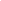   Открывал первый праздник писатель Лев Кассиль – главный инициатор и душа книжкиных именин... Благодарные читатели жадно внимали каждому слову любимых авторов, которые рассказывали девчонкам и мальчишкам, чьи отцы и братья сражались с врагом, как рождается книга. А потом читали стихи, беседовали. Состоялся большой разговор о книге, чтении и о жизни.  И каждому ребёнку, кто пришел в Колонный зал дома Союзов подарили по книге. Тоненькую, отпечатанную на серой бумаге книгу, дети уносили как боевой паек, который надо сберечь и растянуть на много дней. Книга согревала, добавляла света, вселяла силы.  Так впервые отмечался этот весенний праздник надежды. Продолжался он всего один день, и участвовали в нём только москвичи и ленинградцы.   Но уже на следующий год праздник длился неделю, и его стали проводить во всех городах и сёлах нашей страны. Во время одного из таких праздников, на его открытии, перед ребятами выступил инициатор Недели детской книги, писатель Лев Кассиль. Начал он так: «Дорогие ребята, поздравляю вас с днем Книжкиных именин!». Такова история праздника. А сейчас мы с вами посмотрим видеоролик «Книжкина неделя. История с продолжением»Библиотекарь: теперь мы проведем игру – викторину. А что такое викторина? Вам знакомо это слово? (ответы детей)- Правильно, викторина – это игра, которая заключается в ответах на вопросы из различных областей, истории, литературы и т.д.- Я знаю, что вы все очень любите сказки, и сейчас мы с вами отправимся в чудесный мир волшебства, в мир сказок и приключений.- А путешествовать нам поможет цветик – семицветик. Каждый лепесток будет соответствовать определенному заданию. Отвечать нужно только при помощи поднятой руки, не выкрикивая, либо ответ не будет засчитан.  - Итак, мы отправляемся в путь, но чтобы попасть в сказку мы должны найти средство передвижения. Вспомним, на чем ездили герои сказок?Дети: ковер – самолет, ступа, корабль, конек – горбунок.- Представьте, что вы сели на ковер – самолет и все отправились в страну сказок.На каждый лепесток дети говорят слова: «Лети, лети лепесток через запад на восток, через север, через юг, возвращайся, сделав круг».Первый лепесток.  РИФМОПЛЕТ- Я начинаю читать стихотворение, а вы его заканчиваете- Теперь мы дальше отправляемся в путешествие на нашем ковре самолете.- Выбирайте следующий лепесток.Второй лепесток. СКАЗКА- А вот какая это сказка, вы мне скажете, ответив на все мои вопросы, в самом конце.Его друзья Пьеро и Арлекино, а зовется он конечно ж…(Буратино)Маленький человечек в длинной белой рубашке с длинными рукавами. Его лицо было обсыпано белой пудрой, как зубной порошок. (Пьеро)Существо, немного похожее на таракана, но с головой, как у кузнечика. Оно сидело на стене под очагом и тихо потрескивало: «Кри-Кри». (Сверчок из коморки папы Карло)Человек очень страшный с виду, что можно было окоченеть от ужаса. Густая нечесаная борода его волочилась по полу. (Карабас Барабас)Из-за картонного дерева выскочил другой человек, весь клетчатый, как шахматная доска. Самый смешной в этой сказке. (Арлекин)Кудрявая хорошенькая девочка с хорошеньким носиком. (Мальвина)На головах у них были надеты мешки с прорезанными дырками для глаз. Один, в очках, прихрамывал ногой, другая – держала пистолет. (кот Базилио и лиса Алиса)      - Ну что, кто знает название сказки, героев которой мы только что с вами вспоминали?     Дети: Сказка Николая Толстого «Золотой ключик, или Приключения Буратино»Третий лепесток. ПРАЗДНИК- Здесь вам нужно разгадать кроссворд. (Детей делят на команды, раздают пустые бланки кроссвордов)Аппарат, на котором Баба – Яга совершала полеты.Как звали героиню сказки Андерсена «Снежная Королева»?Имя мальчика, которого унесли гуси – лебеди.Героиня какой сказки потеряла на балу туфельку?Эта девочка была совсем маленькая, величиною с грецкий орех.Второе название скатерти в сказках.Жилище Бабы – Яги.Кто написал «Сказку о мертвой царевне и 7 богатырях», «Сказку о рыбаке и рыбке».- Ребята молодцы, отлично справились с заданием.- Выбирайте следующий лепесток.Четвертый лепесток. «Устное народное творчество».- Вам нужно отгадать о какой сказке идет речь.- Выбирайте следующий лепесток.5.Пятый лепесток. ЖИВОТНЫЕ В РУССКИХ СКАЗКАХ- Есть много народных сказок о животных.Некоторые из животных спрятались внутри слов. Вам нужно их найти. БАРАНКА          БАРАК      КОНЬКИ            ВАСИЛИСА               ВОЛКОДАВ       ИКОТА     СТРЕКОЗА        ХЛЕВШестой лепесток. ПУТЕШЕСТВИЕ ПО СКАЗКАМ ШАРЛЯ ПЕРРОЧто собирала по пути к бабушке Красная Шапочка? (цветы)Какую обувь носил кот из сказки? (сапоги)Во сколько часов Золушка должна была вернуться с бала? (12 ночи)Сколько фей было на празднике по случаю рождения принцессы в сказке «Спящая красавица»? (семь)Кто спас бабушку и Красную Шапочку? (дровосек)В кого превратилась крыса в сказке «Золушка»? (в кучера)Как прозвали самого крохотного героя в одной из сказок, который был размером с часть руки?(мальчик – с – пальчик)Как прозвала старшая дочь мачехи Золушку? (замарашка)В кого превратился великан-людоед в сказке Шарля Перро? (в мышь)Камешки какого цвета бросал Мальчик-с-пальчик позади себя на дорогу? (белого)Из какого материала сделана туфелька Золушки? (из хрусталя)Сколько детей было у дровосека с женой в сказке «Мальчик-с-пальчик»? (семь)В кого превратилась крыса в сказке «Золушка»? (в кучера)Седьмой лепесток. ПРЕДМЕТЫ- Определите принадлежность того или иного сказочного предмета к сказке. Назовите название сказки.И последнее задание нашей викторины называется«ИЛЛЮСТРАЦИЯ К ЛЮБИМОЙ СКАЗКЕ»- Ребята, у вас на столах лежат листы бумаги и цветные карандаши, нарисуйте пожалуйста своего любимого сказочного героя, за лучшие рисунки вы получите дополнительные жетоны.- Подведение итогов лучших рисунков и общее подведение итогов викторины.- Ребята, мы с вами совершили путешествие в мире сказок, побывали на семи сказочных станциях. Давайте подведем итоги нашей викторины.Литература 1.Арзамасцева, И.Н. Художественная концепция детства в русской литературе 1900-1930-х годов: автореф. дис. … док. филол. наук / И. Н. Арзамасцева. - М.: МПГУ, 2006. - 26 с.2. Буртин, Ю. Очарование свободы / Ю. Буртин // Жизнь и творчество Корнея Чуковского. - М., Детская литература, 1978. - С. 30-38.3. Говорухина, Ю.А. Русская литературная критика на рубеже ХХ - ХХI веков: автореф. дис. … док. Филол. наук. / Ю.А. Говорухина - Томск.:ТГУ, 2010. - 23 с.4. Горелик, М. Детское чтение // Новый мир. - 2009. - №1. С. 47-54.5. Липовецкий, М.Н. Утопия свободной марионетки, или, как сделан архетип (Перечитывая «Золотой ключик» А.Н. Толстого) // Новое литературное обозрение (НЛО) - 2003 - № 60. С. 17 - 24.6. Лысенкова, Е.Л. Проза Р.М. Рильке в русских переводах. / Е. Лысенкова // М.: Издательство: Азбуковник, 2004. - 238 с.7. Петровский, М.С. Книги нашего детства / М.С. Петровский // М.: Книга, 1986. - 421с.8.Орфографический словарь русского языка. «Олимп» Издательство «АСТ», М; 19989. Шинкарчук С.А «Энциклопедический словарик школьника» Издательский дом «Литера»10.Кузякина Н.Любите книгу и цените библиотеку метод. пособие для шк. Библиотекарей / Н.Кузякина // Библиотека в школе. – 2004. – № 1311.Средь умных книг, хранящихся на полке сценарии библиотечных уроков и праздников / сост. Н.М. Макарова. – М.: Школьная библиотека, 2002. – 168с. – (Прилож. К журналу «Школьная библиотека).№Название блокаЦели и задачи блокаСредства и методыЛитературный материал1.Из чего состоит книгаПознакомить детей с книгой и её структурой.Беседа, просмотр презентации1.Кузякина Н.Любите книгу и цените библиотеку метод. пособие для шк. Библиотекарей / Н.Кузякина // Библиотека в школе. – 2004. – № 132.Средь умных книг, хранящихся на полке сценарии библиотечных уроков и праздников / сост. Н.М. Макарова. – М.: Школьная библиотека, 2002. – 168с. – (Прилож. К журналу «Школьная библиотека).2.Словари -сокровище русского языкаПознакомить детей со словарями, видами словарей. Как могут помочь словари в процессе обучения.Беседы, игры, просмотр презентации1.Орфографический словарь русского языка. «Олимп» Издательство «АСТ», М; 19982. Шинкарчук С.А «Энциклопедический словарик школьника» Издательский дом «Литера»3.Первые детские авторы 1.В. Бианки. «Лесная газета». Рассказы.2.Л.Н. Толстой Рассказы для детей.3.А.Барто Стихи для детей4.Е Чарушин «Рассказы про Томку»5.Н.Носов. Рассказы: «Мишкина каша», «Фантазёры». «Приключения Незнайки и его друзей»6.С.Я. Маршак «Кошкин дом».7. И.А. Крылов «Крестьянин и работник», «Волк и Ягнёнок».4.В мире сказок1.Русские народные сказки.2.Былины про Илью Муромца.3.Сказки Г.Х. Андерсена, братьев Гримм, Ш. Перро4.Любимые сказки (зарубежные авторы)Оглавление (содержание)Плотное покрытие книги картоном, обтянутым тканью, бумагой и т.д. Они не только защищают книгу, но и сообщаю общие сведения о ней. В настоящее время часто бывают не из картона, а из плотной бумаги.Титульный листПервый лист книг, содержащий основные сведения о ней: издательство; название серии; инициалы и фамилию автора; заглавие издания; сведения о переиздании (при наличии их); место и год выпуска книги.ПредисловиеОбязательный элемент аппарата книги, представляющий собой перечень заголовков публикуемой книги с указанием страниц, на которых начинаются ее соответствующие подразделы.ИллюстрацияРисунок. Чертёж. Книгу читать интереснее, потому что легче представить себе то, о чем рассказывает автор.ОбложкаПомогает читателю познакомиться с особенностями данной книги, ее автором, историей создания,Враг людей и враг зверейЗлой разбойник…(Бармалей)Повстречала я в лесуОчень хитрую…(лису)В сказке – лошадь непростаяЧудо – грива золотая,Удивительный конек,По прозванью…(Горбунок)Перед волком он дрожал,От медведя убежал,А лисице на зубокВсе ж попался…(колобок)Всех на свете он добрей,Лечит он больных зверей.Добротою знаменит,Это доктор…(Айболит)В реках Африки давноЗлое плавает бревно.Кто б навстречу ни поплыл,Всех проглотит…(крокодил)Про уютный некий домРазговор мы заведем.Там богатая особаПроживала, чай пила,Дом весь выгорел дотла.Что ж, подумайте немножко…Верно, это тётя…(кошка)Для него прогулка – праздник,И на мёд особый нюх.Это плюшевый проказникМедвежонок… (Винни – Пух)1стуПа2ГеРда3ИвАнушка4Золушка5ДюймовочкаСамобраНка7Избушка8ПушКинКто –то за кого-то ухватился цепко,Ох, никак не вытянуть, Ох, засело крепко.Но еще помощники скоро прибегут,Победит упрямицу дружный общий труд! («Репка»)Ах ты, Петя – простота,Оплошал немножко,Не послушался кота,Выглянул в окошко. («Петушок – золотой гребешок»)Колотил да колотил по тарелке носом,Ничего не проглотил и остался с носом. («Лиса и журавль»)А дорога далека, а корзина нелегка,Сесть бы на пенек, съесть бы пирожок. («Маша и медведь»)Нет ни речки, ни  пруда,Где воды напиться?Очень вкусная водаВ ямке из копытца. («Аленушка и братец Иванушка»)Красна девица грустна,Ей не нравится весна.Ей на солнце тяжко,Слезы льет бедняжка. («Снегурочка»)Столяр Джузеппе – Синий нос
Полено как-то в дом принес.
Он начал ножку мастерить
Для кресла или стула.
Полено стало говорить
И в нос его щипнуло. («Буратино»)Ваша мама пришла,
Молочка принесла.
(Коза из сказки «Волк и семеро козлят».)ПРЕДМЕТСКАЗКАСанки«Снежная Королева»Горошина«Принцесса на горошине»Скорлупа грецкого ореха«Дюймовочка»Утиное яйцо«Гадкий утенок»Игла«Царевна – лягушка»Кувшин«Лиса и журавль»Перстень«Аленький цветочек»Яйцо«Курочка – ряба»Конь«Конек – горбунок»Рыба«Сказка о Золотой рыбке», «По щучьему веленью»Утка«Серая шейка»Яблоко«Гуси – лебеди», «Сказка о мертвой царевне и 7 богатырях»Топор«Каша из топора»Зайчик«Колобок», «Лиса и заяц»